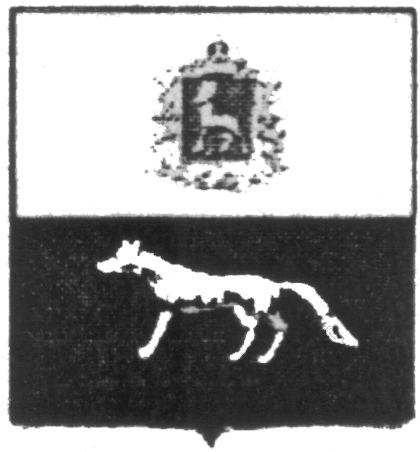 П О С Т А Н О В Л Е Н И Е       от 30 декабря 2016г. № 59О внесении изменений в Приложение к постановлению администрации сельского поселения Красносельское муниципального района Сергиевский № 39 от 31.12.2015г. «Об утверждении муниципальной программы «Содержание улично–дорожной сети сельского поселения Красносельское муниципального района Сергиевский» на 2016-2018гг.»В соответствии с Федеральным законом от 06.10.2003 № 131-ФЗ «Об общих принципах организации местного самоуправления в Российской Федерации» и Уставом сельского поселения Красносельское, в целях уточнения объемов финансирования проводимых программных мероприятий, Администрация сельского поселения Красносельское муниципального района Сергиевский  ПОСТАНОВЛЯЕТ:        1.Внести изменения в Приложение к постановлению администрации сельского поселения Красносельское муниципального района Сергиевский № 39 от 31.12.2015 г. «Об утверждении муниципальной программы «Содержание улично-дорожной сети сельского поселения Красносельское муниципального района Сергиевский» на 2016-2018гг.» (Далее - Программа) следующего содержания:        1.1.В паспорте программы позицию «Источники и объемы финансирования Программы» изложить в следующей редакции:Планируемый общий объем финансирования программы составит:  845,29003 тыс. рублей (прогноз), в том числе:-средств местного бюджета – 845,29003 тыс.рублей (прогноз):2016 год 389,63003 тыс. рублей;2017 год 227,83000 тыс. рублей;2018 год 227,83000 тыс. рублей.        1.2. Раздел Программы III «Система программных мероприятий, сроки и этапы реализации программы» изложить в следующей редакции:        1.3.В разделе программы V «Объемы и источники финансирования программных мероприятий» абзац 1 изложить в следующей редакции:Общий объем финансирования на реализацию Программы составляет 845,29003 тыс. рублей (прогноз), в том числе:-средств местного бюджета – 845,29003 тыс.рублей (прогноз):2016 год 389,63003 тыс. рублей;2017 год 227,83000 тыс. рублей;2018 год 227,83000 тыс. рублей.2.Опубликовать настоящее Постановление в газете «Сергиевский вестник».        3.Настоящее Постановление вступает в силу со дня его официального опубликования.	Глава сельского поселения Красносельское муниципального района Сергиевский                                         Облыгин В.Е.№ п/пНаименование мероприятияОбъем финансирования, тыс.руб.Объем финансирования, тыс.руб.Объем финансирования, тыс.руб.Объем финансирования, тыс.руб.Срок исполнения№ п/пНаименование мероприятия2016г.2017г.2018г.2018г.Срок исполнения                   Текущий ремонт                   Текущий ремонт                   Текущий ремонт                   Текущий ремонт                   Текущий ремонт                   Текущий ремонт                   Текущий ремонт1Асфальтобетонного покрытия улично-дорожной сети0,0084,7500084,7500084,750002016г. – 2018г.2Грунтощебеночного покрытия улично-дорожной сети269,4980084,7500084,7500084,750002016г. – 2018г.Итого по текущему ремонту покрытия:Итого по текущему ремонту покрытия:269,49800169,50000169,50000169,500002016г. – 2018г.Зимнее содержаниеЗимнее содержаниеЗимнее содержаниеЗимнее содержаниеЗимнее содержаниеЗимнее содержаниеЗимнее содержание1Зимнее содержание улично-дорожной сети, км63,7672248,2000048,2000048,200002016г. – 2018г.Итого по зимнему содержаниюИтого по зимнему содержанию63,7672248,2000048,2000048,200002016г. – 2018г.IIIЛетнее содержаниеЛетнее содержаниеЛетнее содержаниеЛетнее содержаниеЛетнее содержаниеЛетнее содержание1Летнее содержание улично-дорожной сети, км10,7648110,1300010,130002016г. – 2018г.2016г. – 2018г.Итого по летнему содержаниюИтого по летнему содержанию10,7648110,1300010,1300010,130002016г. – 2018г.№ п/пНаименование мероприятияОбъем финансирования, тыс.руб.Объем финансирования, тыс.руб.Объем финансирования, тыс.руб.Срок исполненияСрок исполнения№ п/пНаименование мероприятия2016г.2017г.2018г.Срок исполненияСрок исполненияIVОзеленениеОзеленениеОзеленениеОзеленениеОзеленениеОзеленение1Работы по озеленению, тыс. м20,000,000,002016г. – 2018г.2016г. – 2018г.2Уборка аварийных деревьев, шт0,000,000,002016г. – 2018г.2016г. – 2018г.Итого по озеленениюИтого по озеленению0,000,000,000,002016г. – 2018г.VМероприятия по содержанию автомобильных дорог и элементов благоустройстваМероприятия по содержанию автомобильных дорог и элементов благоустройстваМероприятия по содержанию автомобильных дорог и элементов благоустройстваМероприятия по содержанию автомобильных дорог и элементов благоустройстваМероприятия по содержанию автомобильных дорог и элементов благоустройстваМероприятия по содержанию автомобильных дорог и элементов благоустройства1Установка дорожных знаков, шт.0,000,000,002016г. – 2018г.2016г. – 2018г.Итого по содержанию и установке элементов благоустройстваИтого по содержанию и установке элементов благоустройства0,000,000,000,002016г. – 2018г.VIПрочие работыПрочие работыПрочие работыПрочие работыПрочие работыПрочие работы1Корректировка дислокаций технических средств  организации дорожного движения, км45,600000,000,002016г. – 2018г.2016г. – 2018г.Итого по прочим работамИтого по прочим работам45,600000,000,000,002016г. – 2018г.Итого по Программе:Итого по Программе:389,63003227,83000227,83000227,830002016г. – 2018г.